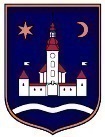 REPUBLIKA HRVATSKAZAGREBAČKA ŽUPANIJAOPĆINA POKUPSKO	  Općinski načelnikKLASA: 402-08/20-01/12URBROJ: 238-22-2-20-1Pokupsko, 13. ožujka, 2020.Na temelju članka 11. stavka 3. i 4. Zakona o financiranju političkih aktivnosti, izborne promidžbe i referenduma (Narodne novine, broj 29/19 i 98/19) i na temelju članka 54. Statuta Općine Pokupsko (Glasnik Zagrebačke županije“ br. 11/13, 4/18), općinski načelnik Općine Pokupsko objavljuje IZVJEŠĆEo iznosu raspoređenih i isplaćenih sredstava iz Proračuna Općine Pokupsko za 2019. godinu za redovito godišnje financiranje političkih stranaka i nezavisnih vijećnika zastupljenih u Općinskom vijeću Općine Pokupsko								   	Općinski načelnik,									Božidar ŠkrinjarićRedni brojNAZIV POLITIČE STRANKE/IME I PREZIME NEZAVISNOG VIJEĆNIKARaspoređena sredstva prema Odluci o raspoređivanju sredstava za redovito financiranje političkih stranaka za 2019. godinuIsplaćena sredstva za redovito godišnje financiranje1.HRVATSKA DEMOKRATSKA ZAJEDNICA7.000,007.000,002.Nezavisna lista grupe birača, Ivan Čunović1.000,001.000,003.Nezavisna lista grupe birača, Milan Antolović1.000,001.000,004.Nezavisna lista grupe birača, Tanja Belečić1.100,001.100,005.Nezavisna lista grupe birača, Martina Popovčić1.100,001.100,00UKUPNO11.200,0011.200,00